Rysuj po śladzie. Pokoloruj dziewczynkę.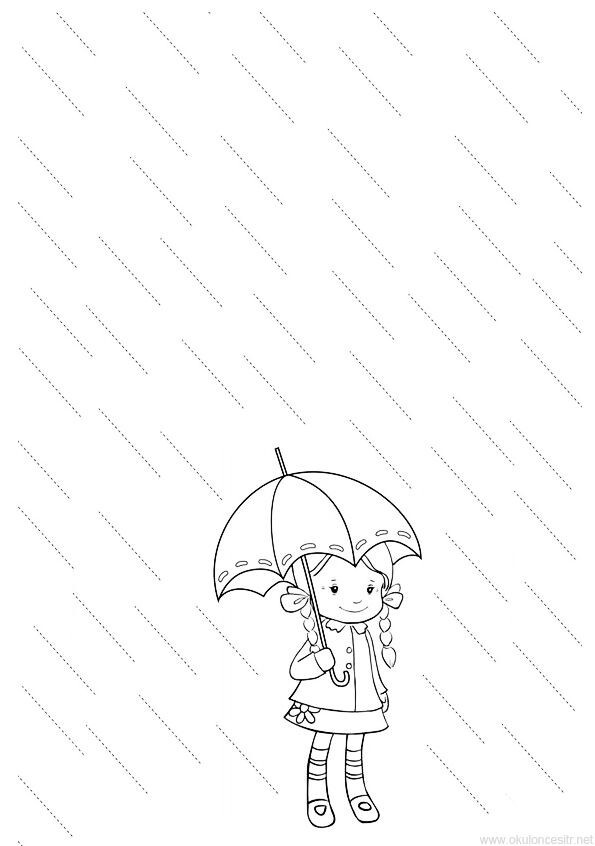 